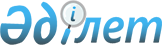 О присвоении наименования и переименовании организаций образования и физико-географического объекта Туркестанской областиПостановление Правительства Республики Казахстан от 21 февраля 2022 года № 76.
      В соответствии с Законом Республики Казахстан "Об административно - территориальном устройстве Республики Казахстан", постановлением Правительства Республики Казахстан от 5 марта 1996 года № 281 "Об утверждении Правил присвоения наименования аэропортам, портам, железнодорожным вокзалам, железнодорожным станциям, станциям метрополитена, автовокзалам, автостанциям, физико-географическим и другим объектам государственной собственности на территории Республики Казахстан, а также переименования, уточнения и изменения транскрипции их наименований и присвоения собственных имен лиц государственным юридическим лицам, юридическим лицам с участием государства" Правительство Республики Казахстан ПОСТАНОВЛЯЕТ:
      1. Присвоить имя Динмухамеда Кунаева коммунальному государственному учреждению "Общая средняя школа № 10" отдела развития человеческого потенциала города Кентау управления развития человеческого потенциала Туркестанской области.
      2. Переименовать:
      1) коммунальное государственное учреждение "Общая средняя школа № 43 "Кызыл тан" отдела развития человеческого потенциала Жетысайского района управления развития человеческого потенциала Туркестанской области в коммунальное государственное учреждение "Общая средняя школа имени Мынжасара Мангытаева" отдела развития человеческого потенциала Жетысайского района управления развития человеческого потенциала Туркестанской области;
      2) озеро "Шошқакөл", расположенное на территории сельских округов Ески Икан и Жана Икан Сауранского района Туркестанской области, в озеро "Жетікөл".
      3. Настоящее постановление вводится в действие со дня его первого официального опубликования.
					© 2012. РГП на ПХВ «Институт законодательства и правовой информации Республики Казахстан» Министерства юстиции Республики Казахстан
				
      Премьер-МинистрРеспублики Казахстан 

А. Смаилов
